муниципальное бюджетное учреждениедополнительного образования дом детского творчества станицы КалининскойПлан-конспект занятия по классическому танцуНа тему: «Позы классического танца в экзерсисе у станка»Педагог дополнительного образования: Волошина Ирина Александровна Концертмейстер: Гаспарян Жанета Мелконовна2017 годВведениеКлассический танец – это чётко выработанная система движений, в которой нет ничего случайного, ничего лишнего. Методики преподавания основных элементов классического танца отобраны, обобщены и систематизированы выдающимися хореографами: Базаровой Н., Мей В. в «Азбуке классического танца», Костровицкой В., Писаревым А. в «Школе классического танца», профессором Вагановой А. в её известном труде «Основы классического танца».Методика заключается в знании движений в подготовительной и законченной форме, а также приёмы и методы, которыми разучивается то или иное движение. В построении своих занятий я использую  методику                     А.Я. Вагановой, что позволяет мне от изучения простых схематических па постепенно переходить к усвоению  более сложных форм и всей науки танца – от первых шагов до выступлений на сцене.Данное занятие проводится с учащимися 3 года обучения коллектива современного эстрадного танца. Занятия проходят один раз в неделю по 2 академических часа.Хочется отметить, что учащиеся этого года обучения нередко присутствуют на занятиях учащихся старших групп. Я считаю, что это способствует мотивации к изучению всего нового и сложного.Систематические занятия с учащимися по предмету «Классический танец» позволяют  мне, как педагогу,  отследить  развитие пластичности, выносливости и выворотности  у каждого учащегося, что необходимо для дальнейшего поэтапного изучения более сложного материала и постижения искусства хореографии.  Учащиеся 3 года обучения  за время обучения овладели следующими знаниями, умениями и навыками:- умение исполнять простые формы экзерсиса у станка, экзерсиса  на середине зала и прыжков;- знание названий поз и элементов классического танца и правильное их выполнение;- умение свободно оперировать терминологией классического танца.План-конспект занятия по классическому танцуТема:      «Позы классического танца в экзерсисе у станка»Возраст обучающихся: 10 – 12 летВремя: Два  занятия по 45 минут, перерыв 15 минут.Цель:   Введение в экзерсис у станка новых поз классического танца, необходимых     в  дальнейшем для свободного владения телом и постижения многообразия форм танцаЗадачи:   - научить правильной постановке корпуса, головы, рук и ног в новых позах классического танца у станка;- ознакомить с новыми понятиями и терминами классического  танца;    - развить выразительность исполнения новых поз классического танца;- усложнить и разучить комбинации в экзерсисе у станка;- воспитать доброжелательные отношения в коллективе;- сформировать представление о здоровом образе жизни, о гигиене.Тип занятия: занятие, направленное на приобретение новых знаний, умений и навыков.Форма занятия: групповая.Методы обучения:- словесный (устное объяснение и разбор разучиваемого материала);- наглядный (показ педагогом отдельных частей и всего упражнения);- практический (деление упражнения на мелкие части для проработки);- аналитический (сравнение и обобщение разученного материала);- эмоциональный (подбор ассоциаций и образов).Материально-техническое обеспечение:- фортепиано;- сборники нотной литературы для концертмейстера;- учебно-методическая литература для педагога.Сложность  занятия заключается в том, что педагог дает задание на словах, не показывая его. Обучающиеся, опираясь на знания (теоретические и практические), должны самостоятельно исполнить упражнения или с левой, или с правой ноги (по заданию). Обучающиеся должны хорошо владеть терминологией, чтобы понимать педагога.Структура и хронометраж занятия:Вводная часть. Поклон. Мотивация обучающихся, положительный эмоциональный настрой, подведение к основной части занятия. – 10 мин.Основная часть.  Повторение и отработка ранее изученного материала. 1. Экзерсис у станка – 30 мин.2. Релаксация – 5 мин.                                     Перерыв – 15 мин.3. Экзерсис на середине зала – 30 мин.4. Стретчинг – 5 мин.III. Заключительная часть.1. Подведение итогов. Поклон – 5 мин.2. Рефлексия – 5 мин.ХОД ЗАНЯТИЯВводная часть. После приглашения педагога,  обучающиеся входят в класс на полупальцах под марш и выстраиваются в линию, вдоль станка, ноги – в исходной I позиции, руки – в подготовительном положении. Педагог  проверяет готовность обучающихся к занятию: постановку корпуса, подтянутость мышц живота и ног. Под аккомпанемент фортепиано все вместе исполняют поклон. Педагог:  Добрый день, ребята! Рада видеть всех вас в этом зале!Сыро ль, хмуро ль за окном, снег ли, дождь ли моросит,Низко ль небо серое над крышами висит,А в нашем зале – чистота, уют, у нас своя погода тут.Улыбнемся мы друг другу ясно и тепло –Вот уже и солнышко здесь у нас взошло! Затем педагог озвучивает всем тему и цель занятия.II.  Основной этап.1. Экзерсис у станка.        (Учащиеся занимают свои места у станка. Педагог говорит комбинации словами, без показа. Исполняются комбинации, выученные ранее, с правой ноги, а затем с левой. Перед выполнением каждого упражнения проводится краткий опрос учащихся. Им предлагается сделать словесное описание выполняемой комбинации с использованием терминологии, принятой в классическом танце.)(Педагог просит кого-то из обучающихся напомнить правила исполнения  plie. В ходе выполнения комбинации педагог делает замечания.)1. Plie по четырем позициям (64 такта на 3/4):по I позиции: 2 demi plie,  grand plie, третье port de bras;по II позиции: 2 demi plie,  grand plie,  перегибы корпуса в сторону;по  IV позиции:  2 demi plie,  grand plie, releve, grand plie.;по V позиции: 2 demi plie,  grand plie, третье port de bras.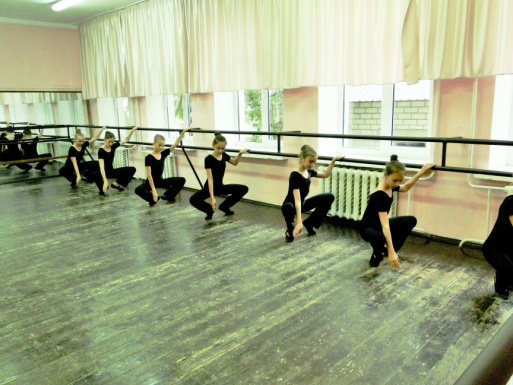 2. Battement tendu ( 64 такта на 2/4) по 1 battement tendu на 1 такт.4 battement tendu вперёд;4 battement tendu в сторону (3 и 4 с pour le pied), grand plie;4 battement tendu крестом;2 battement tendu вперёд, 2 battement tendu в сторону с pour le pied, 2 battement tendu назад;       Allongee 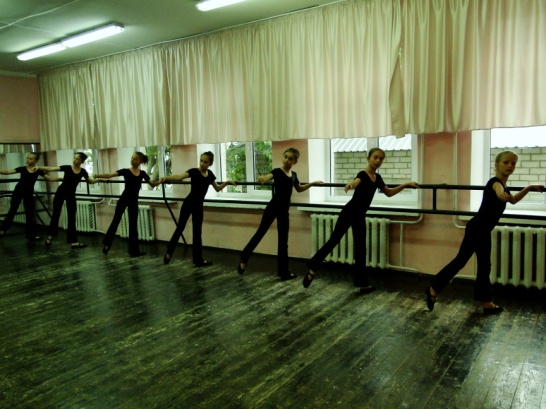 3. Battement tendu jete (16 тактов на 2/4) (Педагог просит обучающихся напомнить, на что необходимо обратить внимание.)по 1battement jete на 1/4 такта.На вступлении встать в позу croisee с правой ноги (в 8 точку).2 battement jete вперёд, plie встать в ecartee вперёд;2 battement jete в сторону, plie разворот на enface;battement jete вперёд, через passe  battement jete назад,     через passe battement jete вперёд с    pigue;battement jete в сторону с 2 pigue, plie встать в позу croisee с левой ноги (во 2 точку).Всю комбинацию повторить, начиная первый раз назад.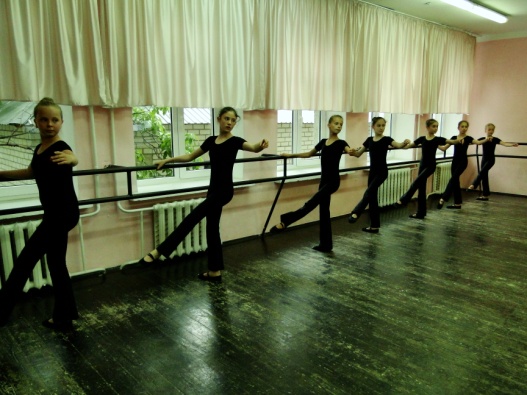 4. Rond de jambe par terre, rond de jambe en l'air (32 такта на 12/8)Я выбираю себе помощника, который укажет вам на ошибки, если они будут. Все обучающиеся выполняют комбинацию, а один – «педагог» смотрит за их исполнением, затем делает замечания.)Обводка на plie en dehors;3 rond en dehors, переход через IV позицию вперёд-назад;3 rond en dehors, demirond в сторону, ногу поднять на 60 градусов;3 rond  l`air en dehors, пауза;3 rond  l`air en dehors, пауза;подняться на полупальцы, полуповорот.Всю комбинацию повторить en dedans c другой ноги.Педагог: Молодец, правильно видишь ошибки.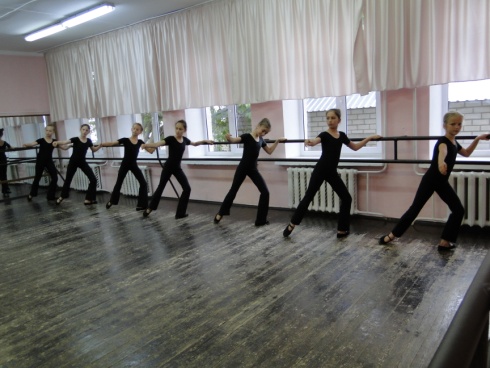 5. Battement fondue (64 такта на 3/4) по 1 battement fondue на 4 такта.3 battement fondue вперёд, demirond в сторону;3 battement fondue в сторону, подняться на полупальцы, опуститься в plie.Всю комбинацию повторить, начиная первый раз назад.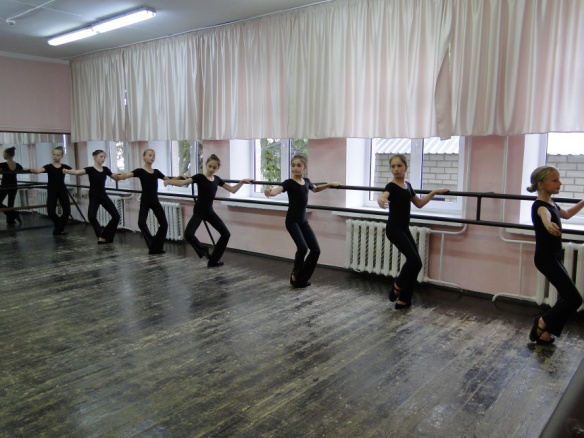 6. Battement frappe, double frappe (16 тактов на 2/4) по 1 battement frappe на 1/4 такта.2 battement frappe вперёд, double frappe назад, пауза;2 battement frappe назад, double frappe вперёд, пауза;2 battement frappe в сторону, double frappe во II arabesques (в 8точку), пауза;2 battement frappe в сторону, double frappe в сторону, пауза.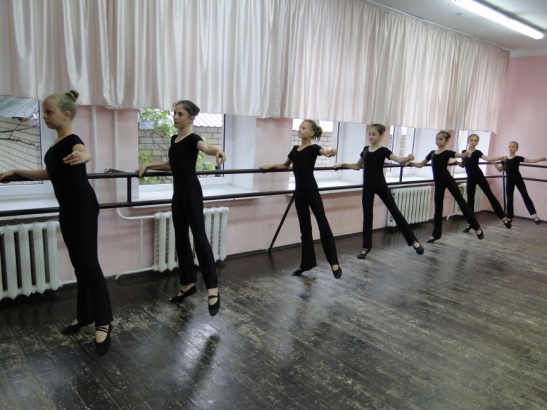 7. Petit battement, double petit battement (16 тактов на 4/4) по 1 petit battement на 2/4 такта.3 petit battement с акцентом вперёд, пауза;3 petit battement с акцентом вперёд, double petit battement, вытянуть рабочую ногу вперёд в plie;выполнить третье port de bras;полуповорот на полупальцах.Всю комбинацию повторить с другой ноги с акцентом назад.8. Battements developpe (64 такта на 3/4), 1 battement developpe на 8 тактов.1 battement developpe вперёд;1 battement developpe вперёд через passe перевести ногу в сторону, закрыть в V    позицию вперёд;1 battement developpe в сторону;1 battement developpe в сторону через passe перевести ногу назад, закрыть в V позицию сзади;1 battement developpe назад;1 battement developpe назад через passe перевести ногу в сторону, закрыть в V позицию сзади;1 battement developpe в сторону;1 battement developpe в сторону через passe перевести ногу вперёд, закрыть в V позицию впереди.Всю комбинацию повторить с другой ноги.   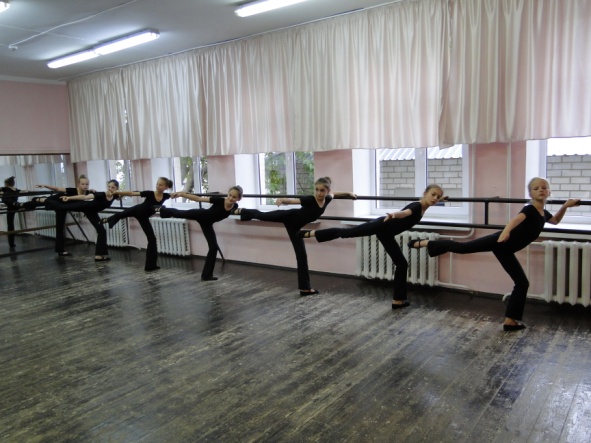 9. Grand battement jete (16 тактов на 4/4), 1 grand battement jete 2/4 такта.4 grand battement jete вперёд, третий с puantte;grand battement jete вперёд через passe назад, через passe вперёд, puantte закрыть в V позицию вперёд;2 grand battement jete в сторону с puantte;полуповорот на полупальцах.Всю комбинацию повторить, начиная первый раз назад.2. Релаксация.Педагог сообщает, что давно не было дождя, и овощи завяли: сначала опустились головки, потом листики, а потом согнулся весь стебелек до земли. Обучающиеся показывают, как завяли овощи. На счет «раз» - опускают головы, «два» роняют руки вдоль туловища, «три» - приседают на корточки.Педагог: вдруг, закапал дождик, и овощи начали оживать (обучающиеся повторяют упражнения в обратном порядке).Педагог: подул ветерок (обучающиеся поднимают руки над головой). Зашумели стебельки (Покачивают руками). Затих ветерок (обучающиеся опускают руки вниз).(Все обучающиеся ложатся на пол в виде солнца, соединив ноги в одной точке.) Педагог комментирует: Закрываем глаза. Вдох на счет «раз» и стараемся прочувствовать,  как прохладный воздух проникает в вас, наполняет ваши легкие. Немного задержите дыхание, потом медленно, на счет «два-три» выдыхаем весь воздух из легких. Когда вы вдыхаете воздух, то представляйте себе, как положительная энергия входит в вас вместе с ним, затем немного задержите дыхание и сделайте медленный выдох, представляя, как напряжение покидают вас, вы словно растекаетесь по полу. И снова глубокий вдох — прочувствуйте, как воздух глубоко проникает в легкие, задержите ненадолго дыхание и затем медленно освобождайте легкие от воздуха полностью. Расслабьтесь еще немного, словно у вас совсем нет костей. Сосредоточьтесь только на одном процессе дыхания, когда вы почувствуете спокойствие и расслабление, постарайтесь мысленно представить себе, что на самом деле вы дышите … ладонями.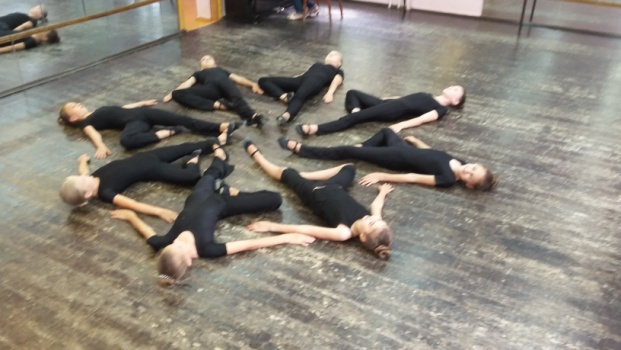 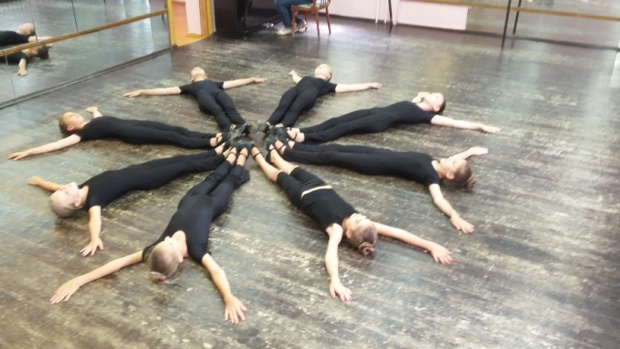 Перерыв3. Экзерсис на середине зала.Педагог: Вспоминаем прыжки (allegro). Пожалуйста, changement de pied.Обучающиеся: Прыжок исполняется из V позиции на croise.Temps leve sauté, chargement de pied (16 тактов на 2/4), 1 saute на 1/4 такта. Исходное положение epaulement croise с правой ноги.3 saute  вперёд, chargement;3 saute  назад, chargement, развернуться en face;2 saute, 3  chargement, 2 sauté, 3  chargement.(Обучающиеся выполняют changement de pied).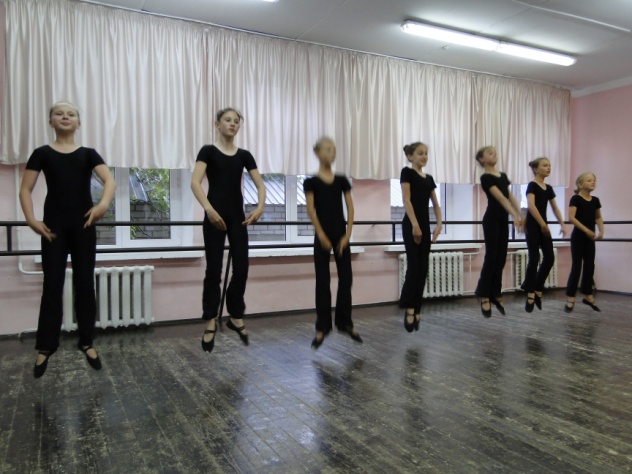 Педагог: Следующий прыжок я покажу сама, а вы скажете как он называется.(Педагог показывает pas echappe. Дети называют прыжок.)Pas echappe (4 такта на 2/4), 1 echappe на 1 такт. Исходное положение  epaulement croise с правой ноги.4 pas echappe.               (Обучающиеся выполняют echappe).Диагональ: вращения.    Педагог: Переходим на диагональ. Какие  повороты по диагонали вы знаете? Что надо знать, чтобы исполнить их правильно?(Обучающиеся называют повороты и рассказывают о правилах исполнения.)-  Поворот chaines.-  Поворот с шага (поворот soutenu).(Обучающиеся исполняют повороты, а педагог следит за правильностью исполнения).      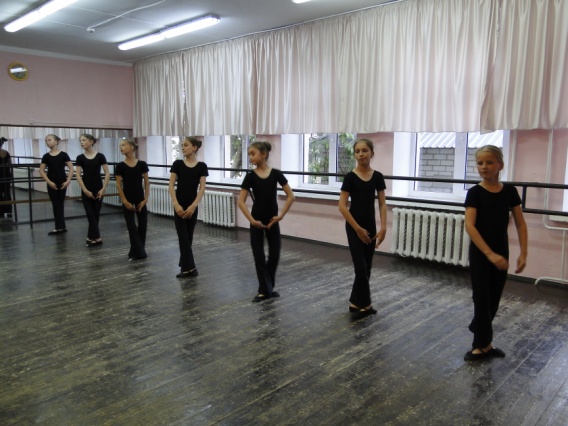 Игра «Скульптура». Работа по парам.                    Переходим  на середину  класса. Сейчас мы с вами  будем  создавать красивую скульптуру. Найдите себе пару, один из вас - скульптор, а другой  - глина, которую надо превратить в грациозную скульптуру.(Педагог показывает, как это сделать. Обучающиеся под музыку «лепят» скульптуру, потом меняются ролями.)4. Стретчинг.1. Упражнение для профилактики плоскостопия и развития подвижности суставов ног:Исходное положение – сидя в позе прямого угла, ноги вместе, носки вытянуты. Руки в упоре сзади (на предплечьях).1) тянуть носки на себя;2) вытянуть носки.Движения динамичные с задержкой в каждой позиции. Дыхание нормальное. Повторить 8 раз.2. Упражнение для укрепления мышц спины и брюшного пресса.Исходное положение – сидя в позе прямого угла, носки оттянуты. Руки в упоре сзади на предплечье.1) медленно поднять ноги в вертикальное положение, колени «мягкие», носки оттянуты. Задержаться нужное время;2) вернуться в и.п., дыхание: вдох в 1-й фазе, выдох во 2-й. Повторить 4 раза.3. Упражнение для укрепления мышц спины и брюшного пресса путем прогиба назад.Исходное положение – лечь на живот, ноги развести в стороны, как можно шире, руки согнуть в локтях, ладони положить на пол, на уровне груди.1) согнуть ноги в коленях, пяточки тянутся к ягодицам;2) вернуть ноги в и.п.;3) выпрямить руки, прогнуться.4) вернуться в и.п. Дыхание: Вдох в 1-й и 3-й фазе. Выдох во 2-й и 4-й фазе. Повторить 4 раза. 4. Вutterfly (бабочка). Упражнения для укрепления мышц тазового пояса, бедер, ног.Исходное положение - сидя на полу. Ступни соединены, колени разведены в стороны. Плавно надавливая на колени (локтями), прижимаем их к полу.Дыхание нормальное. Повторить 4 раза. Параллельно развивается эмоциональность обучающихся. По заданию педагога обучающиеся выражают различные эмоции.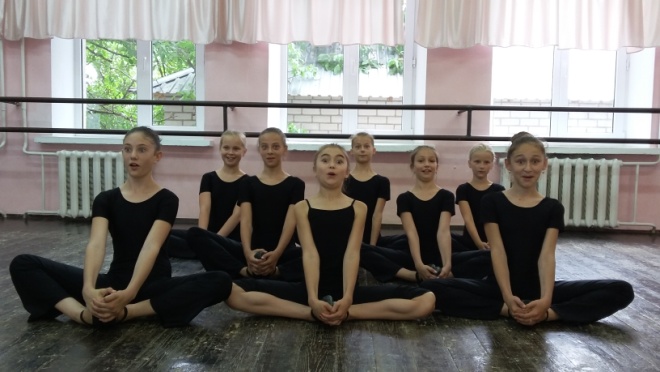 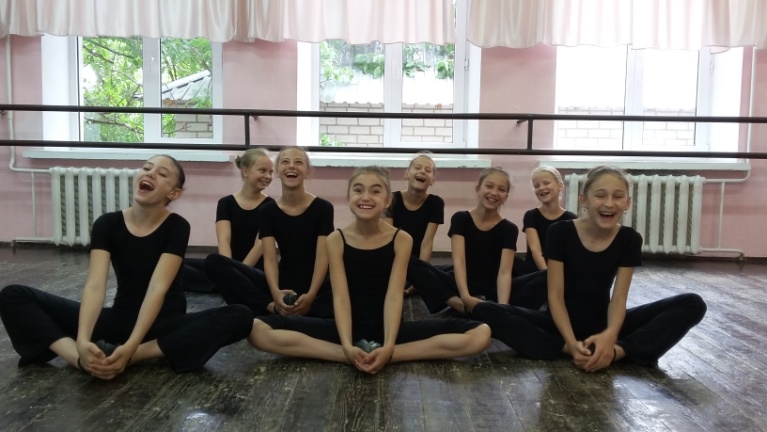 5. «Поза тюленя». Исходное положение - лежа на животе, поднимаем переднюю часть тела, на прямых руках, прогибаетесь. 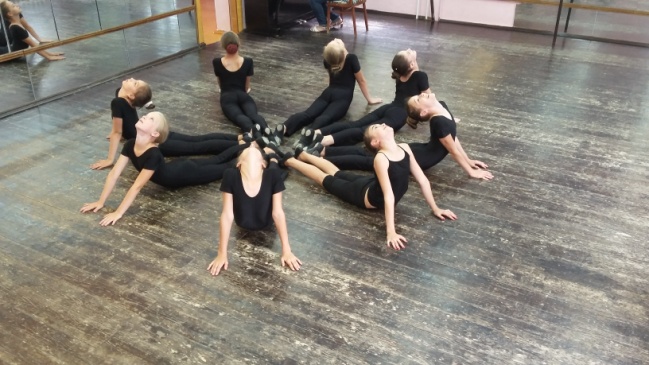 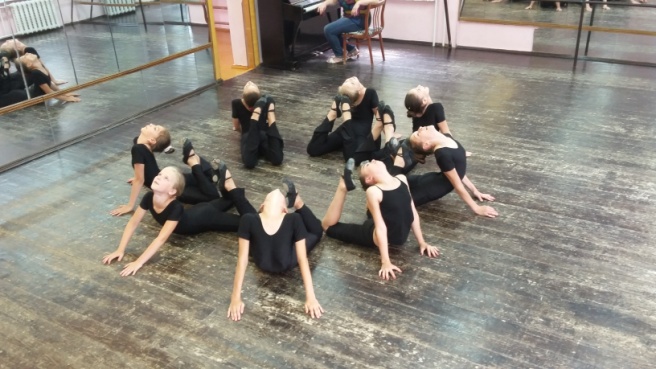 6. Растяжка на шпагаты: продольные (правый, левый) и поперечный.III. Заключительная часть.Педагог: Подведём итоги. Что вам труднее дается: запомнить комбинацию, выполнить ее, запомнить названия движений?(Обучающиеся отвечают. Педагог дает рекомендации.)Педагог: Теперь подумайте и поставьте себе оценку за станок.Оценка работы учащихся на занятии.  Критерии оценки:        Высокий уровень:- технически качественное и осмысленное исполнение, разученных ранее комбинаций.      Средний уровень:- отражает грамотное исполнение с небольшими недочетами (как в техническом плане, так и в художественном).     Низкий уровень:- исполнение с большим количеством недочетов, невыразительное выполнение движений.Под аккомпанемент фортепиано все вместе исполняют поклон. ИСПОЛЬЗУЕМАЯ ЛИТЕРАТУРА     1. Базарова Н. «Классический танец» – СПб: Лань, 2009;     2. Базарова Н., Мей В. «Азбука классического танца» – СПб: Планета музыки, 2010;     3. Ваганова А. «Основы классического танца»  – СПб: Лань, 2007.